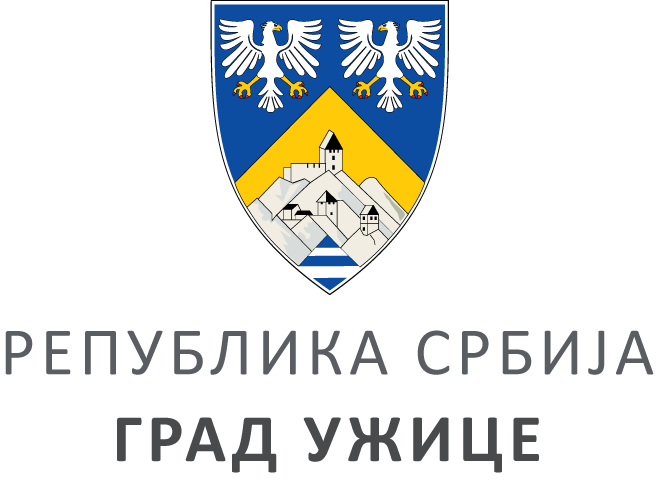 Градска управа за урбанизам, изградњу и имовинско-правне послове Димитрија Туцовића бр.52, УжицеКОНКУРСНА ДОКУМЕНТАЦИЈАЗА ПОСТУПАК ЈАВНЕ НАБАВКЕ МАЛЕ ВРЕДНОСТИ  БРОЈ VI 404-166/19Геодетске услуге                                                              јун, 2019. годинеСАДРЖАЈКОНКУРСНЕ ДОКУМЕНТАЦИЈЕКонкурсна документација укупно садржи 48 страна.На основу члана 39. и 61. Закона о јавним набавкама («Сл. гласник РС» бр. 124/2012, 14/15 и 68/15) у даљем тексту: Закон), чл. 6. Правилника о обавезним елементима конкурсне документације у поступцима јавних набавки и начину доказивања испуњености услова («Сл.гласник   РС»   бр.   86/15),   Одлуке   о   покретању   поступка    јавне   набавке VI број 404-166/1906.06.2019.  године  и  Решења  о  образовању  комисије     за  јавну набавку VI број 404-166/1906.06.2019.  године  припремљена јеКОНКУРСНА ДОКУМЕНТАЦИЈАЗа јавну набавку мале вредности VI Броj 404-166/19 - Геодетске услугеI  ОПШТИ ПОДАЦИ О ЈАВНОЈ НАБАВЦИ1. 1. Назив, адреса и интернет страница наручиоца:Град  Ужице  -	Градска  управа  за  урбанизам,  изградњу  и  имовинско правне послове,  ул. Димитрија Туцовића бр. 52, УжицеИнтернет адреса наручиоца: www.uzice.rs1. 2. Врста поступка јавне набавкеПоступак јавне набавке мале вредности услуга, у складу са Законом и подзаконским актима којима се уређују јавне набавке. Набавка није обликована по партијама.Закона о изменама и допунама закона о државном премеру и катастру ( « Службени гласник РС « бр. 72/2009, 18/2010, 65/2013( чл. 29. и 30. нису у пречишћеном тексту ), 15/2015-Одлука УС РС и 96/2015),Правилника о катастарском премеру и катастру непокретности ( « Сл. Гласник РС, бр. 7/2016 од 29.01.2016.године )Правилника о висини таксе за пружање услуга РГЗ-а (« Сл. Гласник РС «, бр. 116/2013, 5/2014, 8/2014, 120/2014 и 29/2015 ).1. 3. Предмет јавне набавкеПредмет јавне набавкe VI Броj 404-166/19, Геодетске услуге Назив и ознака из општег речника набавке: - Архитектонске, техничке и геодетске услуге - 71250000-51.4. КонтактИвана Дрчелић, дипл. економиста ivana.drcelic@uzice.rsСлавиша Пројевић, дипл. економиста slavisa.projevic@uzice.rsII  ВРСТА УСЛУГЕ, ТЕХНИЧКЕ КАРАКТЕРИСТИКЕ (СПЕЦИФИКАЦИЈЕ), КВАЛИТЕТ, КОЛИЧИНА ОПИС УСЛУГЕ, НАЧИН СПРОВОЂЕЊА, РОК ИЗВРШЕЊА, МЕСТО ИЗВРШЕЊА, ЕВЕНТУАЛНЕ ДОДАТНЕ УСЛУГЕ И СЛ.- Предмет јавне набавке је вршење геодетских услуга у току 2019.године у складу са потребама Наручиоца ( на основу спецификације услуга, поглавље III конкурсне документације). Пружање услуга вршиће се на основу писменог захтева Наручоца.- Цена у понуди треба да буде изражена у динарима без урачунатог ПДВ-а,  и  са  урачунатим  ПДВ- ом, с тим да ће се за оцену понуде узимати у обзир, цена без пореза на додату вредност.Јединична цена услуге мора да обухвата све остале зависне трошкове - превоз до места вршења услуге, преузимање података за теренске радове, и остале пратеће трошкове које ће Понуђач  имати приликом реализације предметне услуге.У цену нису урачунати трошкови које наручилац плаћа РГЗ-у, (осим података за теренске радове, а у складу са Правилником о катастарском премеру и катастру непокретности ("Службеном гласнику РС", бр. 7/2016 од 29.1.2016. године,). У неким случајевима је могуће уз сагласност наручиоца да вршилац услуга плати услуге односно трошкове РГЗ-а а да му наручилац надокнади наведени износ на основу издатог рачуна од стране РГЗ-а.Јединична цена геодетских услуга наведених у спецификацији услуга је фиксна и не може се мењати. Цену је потребно изразити нумерички и текстуално, при чему текстуално изражена цена има предност у случају несагласности.Рок за плаћање извршених услуга је 15 дана од дана службеног пријема рачуна, испостављеног по извршеној услузи.Извршилац геодетских услуга је дужан да изврши сваку појединачну предметну услугу у року од 10 дана, од дана пријема писменог захтева Наручиоца.  Време одзива Извршиоца услуге за  сваку појединачну услугу износи два дана од дана пријема писменог захтева од стране Наручиоца. У рок за извршење послова не рачуна се време које је потребно за уплате РГЗ-у по сваком појединачном захтеву.Давалац услуга може наведени рок да прекорачи само за обимније захтеве наручиоца, и у том случају Наручилац ће писменим путем одобрити Извршиоцу продужење рока.Квалитативну и квантитативну контролу и пријем услуга приликом сваке појединачне услуге, вршиће лице из градске управе у присуству представника Извршиоца.Битни захтеви који нису укључени у важеће техничке норме и стандарде, а који се односе на заштиту животне средине, безбедност и друге околности од општег интереса, морају да се  поштују приликом извршења услуга.Понуђач је дужан да приликом достављања своје понуде, да уз своју понуду достави изјаву дату под кривичном и материјалном одговоршћу да је поштовао све обавезе које произилазе из  важећих прописа о заштити на раду, запошљавању и условима рада, заштити животне средине,  као и да немају забрану обављања делатности која је на снази у време подношења понуде.  СПЕЦИФИКАЦИЈА  УСЛУГА ( опис услуге )у поступку јавне набавке мале вредности за јавну набавку услуга - Геодетске услугеШифра: ЈНМВ-VI Броj 404-166/19НАПОМЕНА:Количине су оквирне.У цену су урачунати сав потребан материјал, рад, транспорт и остали зависни трошкови који су потребни за реализацију јавне набавке.С обзиром да се ради о услугама чији се обим и динамика не могу прецизно утврдити на годишњем нивоу, наведене количине су процењене на основу искуства Наручиоца и исте су оквирне, те приликом реализације уговора може доћи до  одступања.Добављач врши услугу врши на основу радног налога потписаног од стране овлашћеног представника Наручиоца.М.П.	Потпис овлашћеног лица(Место и датум )III  ТЕХНИЧКА ДОКУМЕНТАЦИЈА И ПЛАНОВИПредметна јавна набавка не садржи техничку документацију и планове.IV  УСЛОВИ ЗА УЧЕШЋЕ У ПОСТУПКУ ЈАВНЕ НАБАВКЕ ИЗ ЧЛ. 75. И 76. ЗЈН И УПУТСТВО КАКО СЕ ДОКАЗУЈЕ ИСПУЊЕНОСТ ТИХ УСЛОВАПраво на учешће у поступку предметне јавне набавке има понуђач који испуњава обавезне услове за учешће, дефинисане чланом 75. ЗЈН, а испуњеност обавезних услова за учешће у поступку предметне јавне набавке, понуђач доказује на начин дефинисан у следећој табели, и то:ДОДАТНИ УСЛОВИПонуђач који учествује у поступку јавне набавке број VI 404-166/19 Геодетске услуге мора испунити додатне услове за учешће у поступку јавне набавке, дефинисане овом конкурсном документацијом, а испуњеност додатних услова понуђач доказује на начин дефинисан у наредној табели, и то:УПУТСТВО КАКО СЕ ДОКАЗУЈЕ ИСПУЊЕНОСТ УСЛОВАИспуњеност обавезних услова за учешће у поступку предметне јавне набавке наведних у табеларном приказу обавезних услова под редним бројем 1, 2 и 3.  у складу са чл. 77. ст. 4. ЗЈН, понуђач доказује достављањем ИЗЈАВЕ (Образац 5. у поглављу VI ове конкурсне документације) којом под пуном материјалном и кривичном одговорношћу потврђује да испуњава услове за учешће у поступку јавне набавке из чл. 75. ст. 1. тач. 1) до 4) дефинисане овом конкурсном документацијом. Испуњеност обавезног услова за учешће у поступку предметне јавне набавке наведног у табеларном приказу обавезних услова под редним бројем 4.  у складу са чл. 77. ст. 4. ЗЈН, понуђач доказује достављањем ИЗЈАВЕ (Образац 7. у поглављу VI ове конкурсне документације), којом потврђује да испуњава услове за учешће у поступку јавне набавке из из чл.75.ст 2. ЗЈН, дефинисане овом конкурсном документацијом. Испуњеност обавезног услова за учешће у поступку предметне јавне набавке из чл. 75. ст. 1. тач 5) ЗЈН, наведеног под редним бројем 5. у табеларном приказу обавезних услова, понуђач доказује достављањем уз понуду ДОЗВОЛЕ –  Копија важеће дозволе за обављање делатности која је предмет јавне набавке – Решење републичког геодетског завода – лиценца за рад геодетске организације и то за:Израда техничке документације и стручни надзор над извођењем геодетских радова за које је предвиђена израда главног пројекта,Извођење геодетских радова у поступку одржавања катастра непокретности и одржавања катастра водова,Израду геодетских подлога у инжењерско-техничким областима за које се не израђује главни пројекат,Израда пројеката геодетског обележавања у области урбанистичког планирања,Реализација пројеката геодетског обележавања у области урбанистичког планирања.Испуњеност додтног услова за учешће у поступку предметне јавне набавке наведених у табеларном приказу додатних услова под редним бројем 2. у складу са чл. 77. ст. 4. ЗЈН, понуђач доказује достављањем ИЗЈАВЕ (Образац 5. у поглављу VI ове конкурсне документације), којом под пуном материјалном и кривичном одговорношћу потврђује да испуњава услов за учешће у поступку јавне набавке из чл. 76., дефинисан овом конкурсном документацијом.Испуњеност додатних услова за учешће у поступку предметне јавне набавке наведних у табеларном приказу додатних услова под редним бројем 1 и 3 у складу са чланом 76. ЗЈН понуђач доказује достављањем уз понуду.Уколико понуђач подноси понуду са подизвођачем, у складу са чланом 80. ЗЈН, подизвођач мора да испуњава обавезне услове из члана 75. став 1. тач. 1) до 4) ЗЈН. У том случају понуђач је дужан да за подизвођача достави ИЗЈАВУ подизвођача (Образац 6. у поглављу VI ове конкурсне документације), потписану од стране овлашћеног лица подизвођача и оверену печатом. Уколико понуду подноси група понуђача, сваки понуђач из групе понуђача мора да испуни обавезне услове из члана 75. став 1. тач. 1) до 4) ЗЈН, а додатне услове испуњавају заједно. У том случају ИЗЈАВЕ (Образац 5. у поглављу VI ове конкурсне документације и Образац 7. у поглављу VI ове конкурсне документације),  морају бити потписане од стране овлашћеног лица сваког понуђача из групе понуђача и оверене печатом. Понуђач је дужан да без одлагања писмено обавести наручиоца о било којој промени у вези са испуњеношћу услова из поступка јавне набавке, која наступи до доношења одлуке, односно закључења уговора, односно током важења уговора о јавној набавци и да је документује на прописани начин.Наручилац може пре доношења одлуке о додели уговора да затражи од понуђача, чија је понуда оцењена као најповољнија, да достави копију доказа о испуњености услова, а може и да затражи на увид оригинал или оверену копију свих или појединих доказа о испуњености услова. Ако понуђач у остављеном, примереном року који не може бити краћи од пет дана, не достави тражене доказе, наручилац ће његову понуду одбити као неприхватљиву. Уколико наручилац буде захтевао достављање доказа о испуњености обавезних услова и додатних услова за учешће у поступку предметне јавне набавке (свих или појединих доказа о испуњености услова), понуђач ће бити дужан да достави:ОБАВЕЗНИ УСЛОВИЧл. 75. ст. 1. тач. 1) ЗЈН, услов под редним бројем 1. наведен у табеларном приказу обавезних услова – Доказ: Правна лица: Извод из регистра Агенције за привредне регистре, односно извод из регистра надлежног привредног суда; Предузетници: Извод из регистра Агенције за привредне регистре,, односно извод из одговарајућег регистра.Чл. 75. ст. 1. тач. 2) ЗЈН, услов под редним бројем 2. наведен у табеларном приказу обавезних услова – Доказ:Правна лица: 1) Извод из казнене евиденције, односно уверењe основног суда на чијем подручју се налази седиште домаћег правног лица, односно седиште представништва или огранка страног правног лица, којим се потврђује да правно лице није осуђивано за кривична дела против привреде, кривична дела против животне средине, кривично дело примања или давања мита, кривично дело преваре.Напомена: Уколико уверење Основног суда не обухвата податке из казнене евиденције за кривична дела која су у надлежности редовног кривичног одељења Вишег суда, потребно је поред уверења Основног суда доставити И УВЕРЕЊЕ ВИШЕГ СУДА на чијем подручју је седиште домаћег правног лица, односно седиште представништва или огранка страног правног лица, којом се потврђује да правно лице није осуђивано за кривична дела против привреде и кривично дело примања мита; 2) Извод из казнене евиденције Посебног одељења за организовани криминал Вишег суда у Београду, којим се потврђује да правно лице није осуђивано за неко од кривичних дела организованог криминала; 3) Извод из казнене евиденције, односно уверење надлежне полицијске управе МУП-а, којим се потврђује да законски заступник понуђача није осуђиван за кривична дела против привреде, кривична дела против животне средине, кривично дело примања или давања мита, кривично дело преваре и неко од кривичних дела организованог криминала (захтев се може поднети према месту рођења или према месту пребивалишта законског заступника). Уколико понуђач има више зсконских заступника дужан је да достави доказ за сваког од њих. Предузетници и физичка лица: Извод из казнене евиденције, односно уверење надлежне полицијске управе МУП-а, којим се потврђује да није осуђиван за неко од кривичних дела као члан организоване криминалне групе, да није осуђиван за кривична дела против привреде, кривична дела против животне средине, кривично дело примања или давања мита, кривично дело преваре (захтев се може поднети према месту рођења или према месту пребивалишта).Докази не могу бити старији од два месеца пре отварања понуда.Чл. 75. ст. 1. тач. 4) ЗЈН, услов под редним бројем 3. наведен у табеларном приказу обавезних услова  - Доказ: Уверење Пореске управе Министарства финансија да је измирио доспеле порезе и доприносе и уверење надлежне управе локалне самоуправе да је измирио обавезе по основу изворних локалних јавних прихода или потврду надлежног органа да се понуђач налази у поступку приватизације. Докази не могу бити старији од два месеца пре отварања понуда.Чл. 75. ст. 1. тач. 5) ЗЈН, услов под редним бројем 5. наведен у табеларном приказу обавезних услова - Копија важеће дозволе за обављање делатности која је предмет јавне набавке – Решење републичког геодетског завода – лиценца за рад геодетске организације и то за:1.	Израда техничке документације и стручни надзор над извођењем геодетских радова за које је предвиђена израда главног пројекта,2.	Извођење геодетских радова у поступку одржавања катастра непокретности и одржавања катастра водова,3.	Израду геодетских подлога у инжењерско-техничким областима за које се не израђује главни пројекат,4.	Израда пројеката геодетског обележавања у области урбанистичког планирања,5.	Реализација пројеката геодетског обележавања у области урбанистичког планирања.ДОДАТНИ УСЛОВИ Технички капацитет, услов под редним бројем 2. наведен у табеларном приказу додатних услова – - да располаже довољним техничким капацитетом – да понуђач располаже са минималним техничким капацитетом и то :1)Путничко моторно возило- 2 комада2)Гпс уређај- 3 комада3)Тотална станица- 2 комада4)Нивелир- 1 комад5)Скенер- 1 комад       6)Летилица за снимање из ваздуха са одговарајућим софтвером за обраду облака тачака и израду ортофото плана-1комад.Доказ: - пописна листа са датумом 31.12.2018. године, потписанa од стране овлашћеног лица понуђача и оверенa печатом понуђача или аналитичкa картицa основних средстава потписанa од стране овлашћеног лица понуђача и оверенa печатом понуђача;- рачун и отпремницa за средства набављена од 1.1.2019. године;- уговор о закупу уколико је средство набављено од стране закуподавца након 1.1.2019. године;- уговор о лизингуНа наведеним доказима мора видно бити означена тражена техничка опрема.Напомена: уговор о закупу или лизингу мора трајати до краја трајања уговора.-за путничко моторно возило: фотокопија саобраћајне дозволе са читачем саобраћајне дозволе и полисом осигурања.ДОДАТНИ УСЛОВИИспуњеност додатних услова за учешће у поступку предметне јавне набавке наведних у табеларном приказу додатних услова под редним бројем 1 и 3 у складу са чланом 76. ЗЈН понуђач доказује достављањем уз понуду. Понуђачи који су регистровани у Регистру понуђача који води Агенција за привредне регистре не достављају доказе о испуњености услова из члана 75. став 1. тачке 1) до 4) ЗЈН, сходно чл. 78. ЗЈН.Понуђач није дужан да доставља доказе који су јавно доступни на интернет страницама надлежних органа, и то:доказ из члана 75. став 1. тачка 1) ЗЈН понуђачи који су регистровани у регистру који води Агенција за привредне регистре не морају да доставе, јер је јавно доступан на интернет страници Агенције за привредне регистре - www. apr.gov.rsдоказ из члана 75. став 1. тачка 2) ЗЈН понуђачи који су регистровани у регистру који води Агенција за привредне регистре не морају да доставе, јер је јавно доступан на интернет страници Агенције за привредне регистре - www. apr.gov.rsдоказ из члана 75. став 1. тачка 3) ЗЈН понуђачи који су регистровани у регистру који води Агенција за привредне регистре не морају да доставе, јер је јавно доступан на интернет страници Агенције за привредне регистре - www. apr.gov.rsдоказ из члана 75. став 1. тачка 4) ЗЈН понуђачи који су регистровани у регистру који води Агенција за привредне регистре не морају да доставе, јер је јавно доступан на интернет страници Агенције за привредне регистре - www. apr.gov.rsУколико је доказ о испуњености услова електронски документ, понуђач доставља копију електронског документа у писаном облику, у складу са законом којим се уређује електронски документ.Ако се у држави у којој понуђач има седиште не издају тражени докази, понуђач може, уместо доказа, приложити своју писану изјаву, дату под кривичном и материјалном одговорношћу оверену пред судским или управним органом, јавним бележником или другим надлежним органом те државе.Ако понуђач има седиште у другој држави, наручилац може да провери да ли су документи којима понуђач доказује испуњеност тражених услова издати од стране надлежних органа те државе.V КРИТЕРИЈУМ ЗА ИЗБОР НАЈПОВОЉНИЈЕ ПОНУДЕКритеријум за доделу уговора: Избор најповољније понуде наручилац ће извршити применом критеријума ,,најнижа понуђена цена“. Приликом оцене понуда као релевантна узимаће се укупна понуђена цена без ПДВ-а.Елементи критеријума, односно начин на основу којих ће наручилац извршити доделу уговора у ситуацији када постоје две или више понуда са једнаким бројем пондера или истом понуђеном ценом Уколико две или више понуда имају исту најнижу понуђену цену, као најповољнија биће изабрана понуда оног понуђача који је понудио дужи период важења понуде.Уколико ни након примене горе наведеног резервног елемента критеријума није могуће донети одлуку о додели уговора, наручилац ће уговор доделити понуђачу који буде извучен путем жреба. Наручилац ће писмено обавестити све понуђаче који су поднели понуде о датуму када ће се одржати извлачење путем жреба. Жребом ће бити обухваћене само оне понуде које имају једнаку најнижу понуђену цену и исти период важења понуде. Извлачење путем жреба наручилац ће извршити јавно, у присуству понуђача, и то тако што ће називе понуђача исписати на одвојеним папирима, који су исте величине и боје, те ће све те папире ставити у провидну кутију одакле ће извући само један папир. Понуђачу чији назив буде на извученом папиру ће бити додељен уговор. Понуђачима који не присуствују овом поступку, наручилац ће доставити записник извлачења путем жреба.VI ОБРАЦИ КОЈИ ЧИНЕ САСТАВНИ ДЕО ПОНУДЕСаставни део понуде чине следећи обрасци:Образац понуде (Образац 1);Образац структуре понуђене цене, са упутством како да се попуни (Образац 2); Образац трошкова припреме понуде (Образац 3); Образац изјаве о независној понуди (Образац 4);Образац изјаве понуђача о испуњености услова за учешће у поступку јавне набавке - чл. 75. И 76. ЗЈН, наведених овом конурсном докумнтацијом, (Образац 5);Образац изјаве подизвођача о испуњености услова за учешће у поступку јавне набавке  - чл. 75. ЗЈН, наведених овом конкурсном документацијом (Образац 6);Образац изјаве понуђача којим потврђује да испуњава услове за учешће у поступку јавне набавке из чл. 75. став 2 ЗЈН, (Образац 7).(ОБРАЗАЦ 1)ОБРАЗАЦ ПОНУДЕПонуда бр ________________ од __________________ за јавну набавку мале вредности – Геодетске услуге  –  ЈНМВ (услуге) број VI 404-166/19.1)ОПШТИ ПОДАЦИ О ПОНУЂАЧУ2) ПОНУДУ ПОДНОСИ: Напомена: заокружити начин подношења понуде и уписати податке о подизвођачу, уколико се понуда подноси са подизвођачем, односно податке о свим учесницима заједничке понуде, уколико понуду подноси група понуђача.3) ПОДАЦИ О ПОДИЗВОЂАЧУ Напомена: Табелу „Подаци о подизвођачу“ попуњавају само они понуђачи који подносе  понуду са подизвођачем, а уколико има већи број подизвођача од места предвиђених у табели, потребно је да се наведени образац копира у довољном броју примерака, да се попуни и достави за сваког подизвођача.ПОДАЦИ О УЧЕСНИКУ  У ЗАЈЕДНИЧКОЈ ПОНУДИНапомена: Табелу „Подаци о учеснику у заједничкој понуди“ попуњавају само они понуђачи који подносе заједничку понуду, а уколико има већи број учесника у заједничкој понуди од места предвиђених у табели, потребно је да се наведени образац копира у довољном броју примерака, да се попуни и достави за сваког понуђача који је учесник у заједничкој понуди.5) ОПИС ПРЕДМЕТА НАБАВКЕ Геодетске услуге  – ЈНМВ [услуге] број VI 404-166/19Датум 					              Понуђач    М.П. _____________________________			________________________________Напомене: Образац понуде понуђач мора да попуни, овери печатом и потпише, чиме потврђује да су тачни подаци који су у обрасцу понуде наведени. Уколико понуђачи подносе заједничку понуду, група понуђача може да се определи да образац понуде потписују и печатом оверавају сви понуђачи из групе понуђача или група понуђача може да одреди једног понуђача из групе који ће попунити, потписати и печатом оверити образац понуде.Уколико је предмет јавне набавке обликован у више партија, понуђачи ће попуњавати образац понуде за сваку партију посебно.ОБРАЗАЦ СТРУКТУРЕ ЦЕНЕ СА УПУСТВОМ КАКО ДА СЕ ПОПУНИ                            (ОБРАЗАЦ 2)Упуство за попуњавање обрасца структуре цене:Понуђач треба да попуни образац структуре цене на следећи начин:У колони 5. уписати јединичну цену геодетских услуга, са свим зависним трошковима,  (без урачунатог ПДВ-а),У колони 6. уписати износ ПДВ-а,У колони 7. уписати јединичну цену геодетских услуга, са свим зависним трошковима  са ПДВ-ом, (износ из колоне 5. + износ из колоне 6.),У колони 8. уписати укупну цену геодетских услуга са свим зависним трошковима без ПДВ-а (износ из колоне 5. х количине из колоне 4. ) На крају уписати укупну цену предмета набавке без пдв-а.У колони 9. уписати укупну цену геодетских услуга са свим зависним трошковима са ПДВ-ом (износ из колоне 7. х количине из колоне 4. ) На крају уписати укупну цену предмета набавке са пдв-ом.Место и датум	Потпис понуђача                                                                                                                         М.П.                                ___________________ОБРАЗАЦ ТРОШКОВА ПРИПРЕМЕ ПОНУДЕУ складу са чланом 88. став 1. ЗЈН, понуђач ____________________ [навести назив понуђача], доставља укупан износ и структуру трошкова припремања понуде, како следи у табели:Трошкове припреме и подношења понуде сноси искључиво понуђач и не може тражити од наручиоца накнаду трошкова.Ако је поступак јавне набавке обустављен из разлога који су на страни наручиоца, наручилац је дужан да понуђачу надокнади трошкове израде узорка или модела, ако су израђени у складу са техничким спецификацијама наручиоца и трошкове прибављања средства обезбеђења, под условом да је понуђач тражио накнаду тих трошкова у својој понуди.(ОБРАЗАЦ 4)ОБРАЗАЦ ИЗЈАВЕ О НЕЗАВИСНОЈ ПОНУДИУ складу са чланом 26. ЗЈН, ________________________________________,                                                                             (Назив понуђача)даје: ИЗЈАВУ О НЕЗАВИСНОЈ ПОНУДИПод пуном материјалном и кривичном одговорношћу потврђујем да сам понуду у поступку јавне набавке мале вредности „Геодетске услуге“ (услуге) број VI 404-166/19, поднео независно, без договора са другим понуђачима или заинтересованим лицима.Напомена: у случају постојања основане сумње у истинитост изјаве о независној понуди, наручулац ће одмах обавестити организацију надлежну за заштиту конкуренције. Организација надлежна за заштиту конкуренције, може понуђачу, односно заинтересованом лицу изрећи меру забране учешћа у поступку јавне набавке ако утврди да је понуђач, односно заинтересовано лице повредило конкуренцију у поступку јавне набавке у смислу ЗЈН којим се уређује заштита конкуренције. Мера забране учешћа у поступку јавне набавке може трајати до две године. Повреда конкуренције представља негативну референцу, у смислу члана 82. став 1. тачка 2) ЗЈН.Уколико понуду подноси група понуђача, Изјава мора бити потписана од стране овлашћеног лица сваког понуђача из групе понуђача и оверена печатом.(ОБРАЗАЦ 5)ОБРАЗАЦ ИЗЈАВЕ ПОНУЂАЧА  О ИСПУЊЕНОСТИ ОБАВЕЗНИХ И ДОДАТНИХ УСЛОВА ЗА УЧЕШЋЕ У ПОСТУПКУ ЈАВНЕ НАБАВКЕ -  ЧЛ. 75. И 76.  ЗЈНПод пуном материјалном и кривичном одговорношћу, као заступник понуђача, дајем следећу				И З Ј А В УПонуђач  _____________________________________________[навести назив понуђача] у поступку јавне набавке мале вредности „Геодетске услуге“ (услуге) број VI 404-166/19, испуњава све услове из чл. 75. И 76. ЗЈН, односно услове дефинисане конкурсном документацијом за предметну јавну набавку, и то:Понуђач је регистрован код надлежног органа, односно уписан у одговарајући регистар (чл. 75. ст. 1. тач. 1) ЗЈН);Понуђач и његов законски заступник нису осуђивани за неко од кривичних дела као члан организоване криминалне групе, да нису осуђивани за кривична дела против привреде, кривична дела против животне средине, кривично дело примања или давања мита, кривично дело преваре (чл. 75. ст. 1. тач. 2) ЗЈН);Понуђач је измирио доспеле порезе, доприносе и друге јавне дажбине у складу са прописима Републике Србије (или стране државе када има седиште на њеној територији) (чл. 75. ст. 1. тач. 4) ЗЈН);Понуђач испуњава додатни услов:-да располаже довољним техничким капацитетом – да понуђач располаже са траженом  техничком опремом и то :1)Путничко моторно возило- 2 комада2)Гпс уређај- 3 комада3)Тотална станица- 2 комада4)Нивелир- 1 комад5)Скенер- 1 комад6)Летилица за снимање из ваздуха са одговарајућим софтвером за обраду облака тачака и израду ортофото плана-1комад.Место:_____________                                                            Понуђач:Датум:_____________                         М.П.                     _____________________                                                        Напомена: Уколико понуду подноси група понуђача, Изјава мора бити потписана од стране овлашћеног лица сваког понуђача из групе понуђача и оверена печатом, на који начин сваки понуђач из групе понуђача изјављује да испуњава обавезне услове из члана 75. став 1. тач. 1) до 4) ЗЈН, а да додатне услове испуњавају заједно. (ОБРАЗАЦ 6)ОБРАЗАЦ ИЗЈАВЕ ПОДИЗВОЂАЧА  О ИСПУЊЕНОСТИ ОБАВЕЗНИХ УСЛОВА ЗА УЧЕШЋЕ У ПОСТУПКУ ЈАВНЕ НАБАВКЕ -  ЧЛ. 75. ЗЈНПод пуном материјалном и кривичном одговорношћу, као заступник подизвођача, дајем следећу				И З Ј А В УПодизвођач  _____________________________________________[навести назив подизвођача] у поступку јавне набавке мале вредности „Геодетске услуге (услуге) број VI 404-166/19, испуњава све услове из чл. 75. ЗЈН, односно услове дефинисане конкурсном документацијом за предметну јавну набавку, и то:Подизвођач је регистрован код надлежног органа, односно уписан у одговарајући регистар (чл. 75. ст. 1. тач. 1) ЗЈН);Подизвођач и његов законски заступник нису осуђивани за неко од кривичних дела као члан организоване криминалне групе, да нису осуђивани за кривична дела против привреде, кривична дела против животне средине, кривично дело примања или давања мита, кривично дело преваре (чл. 75. ст. 1. тач. 2) ЗЈН);Подизвођач је измирио доспеле порезе, доприносе и друге јавне дажбине у складу са прописима Републике Србије (или стране државе када има седиште на њеној територији) (чл. 75. ст. 1. тач. 4) ЗЈН);Подизвођач је поштовао обавезе које произлазе из важећих прописа о заштити на раду, запошљавању и условима рада, заштити животне средине и нема забрану обављања делатности која је на снази у време подношења понуде за предметну јавну набавку (чл. 75. ст. 2. ЗЈН).Место:_____________                                                            Подизвођач:Датум:_____________                         М.П.                     _____________________                                                        Напомена: Уколико понуђач подноси понуду са подизвођачем, Изјава мора бити потписана од стране овлашћеног лица подизвођача и оверена печатом. (ОБРАЗАЦ 7)У складу са чланом 75. став (2) ЗЈН   	Назив понуђачаДаје:ИЗЈАВУ О ПОШТОВАЊУ ОБАВЕЗА КОЈЕ ПРОИЗИЛАЗЕ ИЗВАЖЕЋИХ ПРОПИСАПод пуном материјалном и кривичном одговорношћу изјављујем да сам при састављању понуде  у поступку јавне набавке  мале вредности „Геодетске услуге (услуге) број VI 404-166/19, поштовао све обавезе које произилазе из важећих прописа о заштити на раду, запошљавању, условима рада и заштити животне средине, као и да нема забрану обављања делатности која је на снази у време подношења понуда.Датум:	М.П.	Потпис овлашћеног лица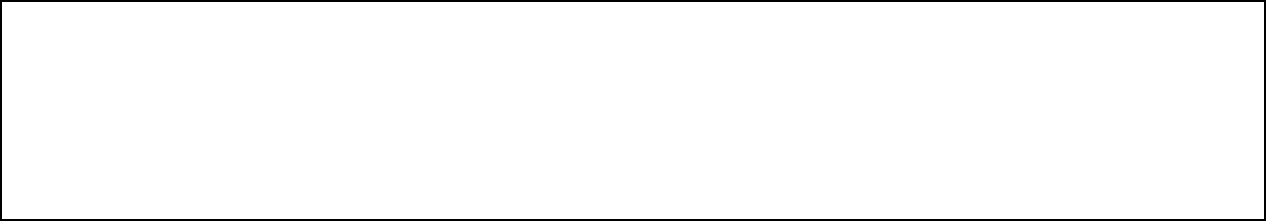 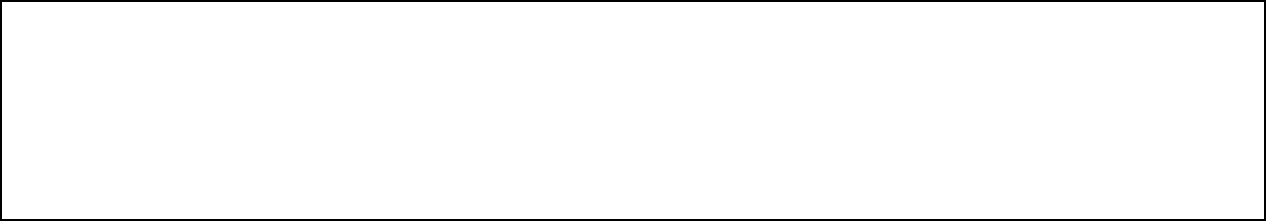 VII  МОДЕЛ УГОВОРА          НАПОМЕНЕ:Овај модел уговора представља садржину уговора који ће бити закључен са изабраним понуђачем.Овај модел уговора представља садржину уговора који ће бити закључен са изабраним понуђачем.У случају подношења заједничке понуде, односно понуде са учешћем подизвођача, у модел уговора морају бити наведени сви понуђачи из групе понуђача, односно сви подизвођачи.Чланови 2а. и 2б. модела уговора, биће унети у садржину Уговора, у колико за то буде имало основа – у зависности од понуде Понуђача.Потребно је да понуђач попуни, овери печатом и потпише модел уговора.УГОВОР О ПРУЖАЊУ ГЕОДЕТСКИХ УСЛУГА НАРУЧИОЦА 1.Град Ужице, Градска управа за урбанизам изградњу и имовинско правне послове, улица Д. Туцовића бр. 52, коју заступа начелник г-дин Зоран Деспић.ПИБ : 101503055МБ: 07157983Број рачуна: 840-11640-31Назив банке: Трезор(у даљем тексту: Наручилац)    иПРУЖАОЦА УСЛУГЕ2._____________________________ ул.________________ бр._____кога заступа директор________________________ПИБ:____________МБ:_____________ (у даљем тексту Пружалац услуге)(све попуњава понуђач)  илиНосилац посла_____________________________ ул.________________ бр._____кога заступа директор________________________ПИБ:____________МБ:_____________ (све попуњава понуђач и Члан гупе_____________________________ ул.________________ бр._____кога заступа директор________________________ПИБ:____________МБ:_____________и Члан гупе_____________________________ ул.________________ бр._____кога заступа директор________________________ПИБ:____________МБ:_____________Уговорне стране су се сагласиле о следећем:Уводне одредбеЧлан 1.Наручилац је на основу члaна 39 Закона о јавним набавкама ("Службени гласник РС", бр.124/12,14/15, 68/15) и одлуке о покретању број VI 404-166/19 од дана ________. године, спровео  јавну набавку мале вредности (ЈНМВ бр. VI 404-166/19). Понуђач је на основу позива објављеног на Порталу јавних  набавки и  интернет страници наручиоца дана ___.  ___. 201_. године, доставио понуду број:         од дана ___  ___ 201__ .године. (попуњава Наручилац).  Наручилац  је на основу Извештаја  Комисије  о стручној  оцени понуда и Одлуке о додели уговора, бр._______ од  __   __ 201__. године,  изабрао понуду понуђача ___________ за јавну набавку „Геодетске услуге“. (попуњава наручилац) Предмет УговораЧлан 2.Предмет Уговора су услуге, које обухватају:Обнову границе парцелеОбнову границе парцеле (путева, или уских парцела)Израда катастарско-топографског планаИзрада катастарско-топографског плана -линијских објеката за потребе                         урбанистичког планирањаИзрада катастарско-топографског плана за пројектовање улица са 3д приказом, тин моделом и дигиталним моделом теренаСнимање објеката-редован поступакСнимање објеката-озакоњење (објекат није на копији плана)Снимање објеката-озакоњење (слеме објекта, објекат на копији плана)Рушење објектаСнимање темељаИзрада елабората конструкције у висинском смислу (редован поступак)Израда пројекта геодетског обележавања Пренос на терен -настао реализацијом пројекта парцелације/препарцелације за потребе експропријацијеИндетификација парцеле увиђајем на теренуМерење и израда елабората посебних делова објекта-етажирањеИзрада ортофото снимка захтеване областиИзрада ортофото снимка фасада  , у свему према одредбама овог Уговора, опису Наручиоца, спецификацији и понуди  Пружаоца услуге број:  ____.од ____.201__. године, које су саставни део овог Уговора. (попуњава понуђач).Члан 2а.Пружалац услуге ће извршење уговорених послова, у складу са Понудом, делимично уступити подизвођачу: ________________________.   Проценат  укупне  вредности  набавке  који  ће  извршити  подизвођач  је: ___%, а део предмета набавке који ће извршити подизвођач је:_____________ (попуњава Наручилац у складу са Обрасцом Понуде)Пружалац услуге, који је извршење  уговорених  радова, у складу са Понудом,  делимично уступио  подизвођачу, у потпуности одговара Наручиоцу за извршење обавеза из поступка јавненабавке, односно за извршење уговорних обавеза, без обзира на број подизвођача.Члан 2б.Уговорене  послове,  у складу са Понудом  и Споразумом,  бр. ____ од _______,заједнички  извршава група, коју чине:• ______________ (назив учесника у заједничкој понуди, адреса, МБ и ПИБ),• ______________  (назив учесника у заједничкој понуди, адреса, МБ и ПИБ),• _______________ (назив учесника у заједничкој понуди, адреса, МБ и ПИБ),(    све уписује наручилац у  складу са Обрасцом понуде)Пружаоци услуге, који су поднели заједничку понуду одговарају неограничено солидарно према наручиоцу за извршење предметног уговора.Финансијска вредност Уговора                                            Члан 3.Уговорена вредност према усвојеној понуди и спецификацији  уговорених услуга износи _________________ (_______________________________________) динара без пдв-а, односно _________________ (___________________________) динара са пдв-ом..Наручилац плаћање уговореног износа врши, по динамици  наведеној у члану 6. овог уговора.Члан 4.Изричито се захтева да Наручилац буде хитно обавештен о сваком питању које може да доведе до промене висине предвиђеног буџета, спецификације или програма извршења услуге. Услуге  везане за ту околност се обустављају док Наручилац не донесе одлуку како ће се поступати.ЦенаЧлан 5.Јединична цена услуге  мора да обухвата  све остале зависне трошкове-превоз до места вршења услуге, преузимање података за теренске радове и остале пратеће трошкове.У цену нису урачунати трошкови које наручилац плаћа РГЗ-у ( осим података за теренске радове, у складу са Правилником о катастарском премеру и катастру непокретности («Сл. Гл. РС «бр. 7/2016 од 29.01.2016. године). У неким случајевима је могуће, уз сагласност Наручиоца  да пружалац услуге  плати трошкове РГЗ-а, а да му Наручилац надокнади  исте  на основу издатог рачуна од стране РГЗ-а. Цена је фиксна и не може се мењати у току извршења услуге.ПлаћањеЧлан 6.Наручилац ће плаћање извршених услуга ивршити на основу фактуре-рачуна/ Пружаоца услуге, на следећи начин:Наручилац ће фактуру-рачун/, оверене од стране Овлашћеног лица, прегледати, оверити и неспорну вредност исплатити у року од 15 (петнаест) дана од дана пријема.Фактура-рачун/ се испоставља у 6 (шест) примерака почетком  месеца, а најкасније до 5-ог у месецу за извршене услуге  у претходном месецу. Члан 7.Наручилац услуге се обавезује да :Пружаоцу услуге одмах по закључењу уговора -пружи помоћ у погледу давања потребних и захтевних услова за извршење услуге.-да изврши квантитативну и квалитативну контролу и пријем услуге, приликом сваке појединачне услуге уз присуство представника пружаоца услуге.Пружалац услуге  се обавезује да: изврши услугу  у складу са важећим прописима и правилима струке и одредбама овог уговора.изврши услугу  у складу са конкурсном документацијом и датом понудом бр.______од дана_______(попуњава понуђач)обавештава Наручиоца услуге о свим моментима који могу имати утицаја на успешну и благовремену израду услуге.РокЧлан 8.Услуге се врше сукцесивно, Пружалац услуге се обавезује да  изврши сваку појединачну услугу у року од 10 (десет) дана, од дана пријема писаног захтева Наручиоца.Време одзива пружаоца услуге за сваку појединачну услугу је 2 (два ) дана од дана пријема писаног захтева Наручиоца. Средства финансијског обезбеђењаЧлан 9.Пружалац услуге се обавезује да на дан потписивања уговора, а најкасније у року од 3 (три) дана од  дана закључења уговора,  достави средство финансијског обезбеђења за добро извршење посла и то:бланко сопствену меницу, која мора бити евидентирана у Регистру меница и овлашћења Народне банке Србије.Меница мора бити са клаузулама: безусловна и платива на први позив, оверена печатом и потписана од стране лица овлашћеног за заступање.Уз меницу мора бити достављена копија картона депонованих потписа, који је издат од стране пословне банке добављача. Рок важења менице је 30 (тридесет) дана дужи од истека рока за коначно испуњење уговорених обавеза добављача, које су предмет обезбеђења.Ако се за време трајања уговора промене рокови за извршење уговорне обавезе, важност средства за добро извршење посла мора да се продужи.Наручилац ће уновчити средство финансијског обезбеђења за добро извршење посла у износу од 10% од финансијске вредности уговора без пдв-а, у случају да пружалац услуге не буде извршавао своје уговорне обавезе у роковима и на начин предвиђен уговором.Члан 10.Саставни делови овог Уговора су:Прилог 1. -  Спецификација и понуда Пружаоца услуге број _________ од _________.201_. године . ЈН – бр. VI 404-166/19.Остале одредбеЧлан 11.Измене и допуне овог Уговора  могу се вршити у складу са чл.115. Закона о јавним набавкама.Члан 12.Уговорне  стране  су  сагласне  да  све  евентуалне  спорове  који  настану  у  вези  с овим Уговором,  решавају споразумно, у духу добрих пословних обичаја.Одредбе Закона о облигационим односима и других позитивно-правних прописа, примењиваће се на све што није регулисано овим Уговором.Члан 13.У случају да настали спор није могуће решити споразумом, уговорне стране су сагласне да ће спор решити пред надлежним судом.Члан 14.Овај Уговор је правно ваљано закључен и потписан од стране означених овлашћених представника уговорних страна у 6 (шест) истоветних примерака од којих је 3 (три) за Наручиоца и 3 (три)  за Пружаоца услуге.НАРУЧИЛАЦ                                                                                  ПРУЖАЛАЦ УСЛУГЕ                                                                                               __________________                                                                          _____________________Начелник, Зоран Деспић                                                                                            VIII УПУТСТВО ПОНУЂАЧИМА КАКО ДА САЧИНЕ ПОНУДУ1. ПОДАЦИ О ЈЕЗИКУ НА КОЈЕМ ПОНУДА МОРА ДА БУДЕ САСТАВЉЕНАПонуђач подноси понуду на српском језику.2. НАЧИН ПОДНОШЕЊА ПОНУДАПонуђач понуду подноси непосредно или путем поште у затвореној коверти или кутији, затворену на начин да се приликом отварања понуда може са сигурношћу утврдити да се први пут отвара. На полеђини коверте или на кутији навести назив и адресу понуђача. У случају да понуду подноси група понуђача, на коверти је потребно назначити да се ради о групи понуђача и навести називе и адресу свих учесника у заједничкој понуди.Понуду доставити на адресу: Градска управа града Ужица, ул. Димитрија Туцовића бр.52, Ужице, са назнаком: ,,Понуда за јавну набавку мале вредности –  „Геодетске услуге“ (услуге) број VI 404-166/19- НЕ ОТВАРАТИ”. Понуда се сматра благовременом уколико је примљена од стране наручиоца до 18.06.2019. године до 11:00 часова. Наручилац ће, по пријему одређене понуде, на коверти, односно кутији у којој се понуда налази, обележити време пријема и евидентирати број и датум понуде према редоследу приспећа. Уколико је понуда достављена непосредно наручилац ће понуђачу предати потврду пријема понуде. У потврди о пријему наручилац ће навести датум и сат пријема понуде. Понуда коју наручилац није примио у року одређеном за подношење понуда, односно која је примљена по истеку дана и сата до којег се могу понуде подносити, сматраће се неблаговременом. Неблаговремену понуду наручилац ће по окончању поступка отварања вратити неотворену понуђачу, са назнаком да је поднета неблаговремено. Понуда мора да садржи оверен и потписан: Образац понуде (Образац 1) - попуњен, оверен печатом и потписан;Образац структуре понуђене цене (Образац 2) - попуњен, оверен печатом и потписан;Образац трошкова припреме понуде (Образац 3) - попуњен, оверен печатом и потписан;Образац изјаве о независној понуди (Образац 4) - попуњен, оверен печатом и потписан;Образац изјаве понуђача о испуњености услова за учешће у поступку јавне набавке - чл. 75. и 76. ЗЈН (Образац 5) - попуњен, оверен печатом и потписан;Образац изјаве подизвођача о испуњености услова за учешће у поступку јавне набавке - чл. 75. (Образац 6), уколико понуђач подноси понуду са подизвођачем - попуњен, оверен печатом и потписан;Модел уговора- попуњен, оверен печатом и потписан;Техничку спецификацију- оверену печатом и потписану;У случају заједничке понуде доставити споразум којим се понуђачи из групе међусобно и према наручиоцу обавезују на извршење јавне набавке.Копија важеће дозволе за обављање делатности која је предмет јавне набавке – Решење републичког геодетског завода – лиценца за рад геодетске организације и то за:1.Израда техничке документације и стручни надзор над извођењем геодетских радова за које је предвиђена израда главног пројекта,2.Извођење геодетских радова у поступку одржавања катастра непокретности и одржавања катастра водова,3.Израду геодетских подлога у инжењерско-техничким областима за које се не израђује главни пројекат,4.Израда пројеката геодетског обележавања у области урбанистичког планирања,5.Реализација пројеката геодетског обележавања у области урбанистичког планирања.Тражене доказе уз понуду о испуњености додатних услова.ПАРТИЈЕПредметна јавна набавка није обликована по партијама.4.  ПОНУДА СА ВАРИЈАНТАМАПодношење понуде са варијантама није дозвољено.5. НАЧИН ИЗМЕНЕ, ДОПУНЕ И ОПОЗИВА ПОНУДЕУ року за подношење понуде понуђач може да измени, допуни или опозове своју понуду на начин који је одређен за подношење понуде.Понуђач је дужан да јасно назначи који део понуде мења односно која документа накнадно доставља. Измену, допуну или опозив понуде треба доставити на адресу: Градска управа града Ужица, ул. Димитрија Туцовића бр.52, Ужице,,  са назнаком:„Измена понуде за јавну набавку мале вредности –  „Геодетске услуге“ (услуге) број VI 404-166/19- НЕ ОТВАРАТИ или„Допуна понуде за јавну набавку мале вредности - „„Геодетске услуге“ (услуге) број VI 404-166/19 - НЕ ОТВАРАТИ” или„Опозив понуде за јавну набавку мале вредности - „Геодетске услуге“ (услуге) број VI 404-166/19- - НЕ ОТВАРАТИ”  или„Измена и допуна понуде за јавну набавку мале вредности - „Геодетске услуге“ (услуге) број VI 404-166/19- - НЕ ОТВАРАТИ”.На полеђини коверте или на кутији навести назив и адресу понуђача. У случају да понуду подноси група понуђача, на коверти је потребно назначити да се ради о групи понуђача и навести називе и адресу свих учесника у заједничкој понуди.По истеку рока за подношење понуда понуђач не може да повуче нити да мења своју понуду.6. УЧЕСТВОВАЊЕ У ЗАЈЕДНИЧКОЈ ПОНУДИ ИЛИ КАО ПОДИЗВОЂАЧ Понуђач може да поднесе само једну понуду. Понуђач који је самостално поднео понуду не може истовремено да учествује у заједничкој понуди или као подизвођач, нити исто лице може учествовати у више заједничких понуда.У Обрасцу понуде (Образац 1. у поглављу VI ове конкурсне документације), понуђач наводи на који начин подноси понуду, односно да ли подноси понуду самостално, или као заједничку понуду, или подноси понуду са подизвођачем.7. ПОНУДА СА ПОДИЗВОЂАЧЕМУколико понуђач подноси понуду са подизвођачем дужан је да у Обрасцу понуде (Образац 1. у поглављу VI ове конкурсне документације) наведе да понуду подноси са подизвођачем, проценат укупне вредности набавке који ће поверити подизвођачу,  а који не може бити већи од 50%, као и део предмета набавке који ће извршити преко подизвођача. Понуђач у Обрасцу понуде наводи назив и седиште подизвођача, уколико ће делимично извршење набавке поверити подизвођачу. Уколико уговор о јавној набавци буде закључен између наручиоца и понуђача који подноси понуду са подизвођачем, тај подизвођач ће бити наведен и у уговору о јавној набавци. Понуђач је дужан да за подизвођаче достави доказе о испуњености услова који су наведени у поглављу IV конкурсне документације, у складу са Упутством како се доказује испуњеност услова (Образац 6. у поглављу VI ове конкурсне документације).Понуђач у потпуности одговара наручиоцу за извршење обавеза из поступка јавне набавке, односно извршење уговорних обавеза, без обзира на број подизвођача. Понуђач је дужан да наручиоцу, на његов захтев, омогући приступ код подизвођача, ради утврђивања испуњености тражених услова.8. ЗАЈЕДНИЧКА ПОНУДАПонуду може поднети група понуђача.Уколико понуду подноси група понуђача, саставни део заједничке понуде мора бити споразум којим се понуђачи из групе међусобно и према наручиоцу обавезују на извршење јавне набавке, а који обавезно садржи податке из члана 81. ст. 4. тач. 1)  и 2) ЗЈН и то податке о: члану групе који ће бити носилац посла, односно који ће поднети понуду и који ће заступати групу понуђача пред наручиоцем, опису послова сваког од понуђача из групе понуђача у извршењу уговораГрупа понуђача је дужна да достави све доказе о испуњености услова који су наведени у поглављу IV ове конкурсне документације, у складу са Упутством како се доказује испуњеност услова (Образац 5. у поглављу VI ове конкурсне документације).Понуђачи из групе понуђача одговарају неограничено солидарно према наручиоцу. Задруга може поднети понуду самостално, у своје име, а за рачун задругара или заједничку понуду у име задругара.Ако задруга подноси понуду у своје име за обавезе из поступка јавне набавке и уговора о јавној набавци одговара задруга и задругари у складу са ЗЈНом.Ако задруга подноси заједничку понуду у име задругара за обавезе из поступка јавне набавке и уговора о јавној набавци неограничено солидарно одговарају задругари.9. НАЧИН И УСЛОВИ ПЛАЋАЊА, ГАРАНТНИ РОК, КАО И ДРУГЕ ОКОЛНОСТИ ОД КОЈИХ ЗАВИСИ ПРИХВАТЉИВОСТ  ПОНУДЕ9.1. Захтеви у погледу начина, рока и услова плаћања.Плаћање се врши на текући рачун понуђача.Рок плаћања је 15 дана од дана службеног пријема рачуна-фактуре, испостављеног по извршеној услузи.Основ за плаћање је фактура са списком извршених услуга ( списак треба да садржи назив извршених услуга са количинама, јединичним ценама и са описом извршених услуга).Понуђачу није дозвољено да захтева аванс.9.2. Захтев у погледу рока важења понудеРок важења понуде не може бити краћи од 30 дана од дана отварања понуда.У случају истека рока важења понуде, наручилац је дужан да у писаном облику затражи од понуђача продужење рока важења понуде.Понуђач који прихвати захтев за продужење рока важења понуде на може мењати понуду.9.3. Захтеви у погледу рока извршења услугеИзвршилац геодетских услуга је дужан да изврши сваку појединачну предметну услугу у року од 10 дана, од дана пријема писменог захтева Наручиоца.  Време одзива Извршиоца услуге за  сваку појединачну услугу износи два дана од дана пријема писменог захтева од стране Наручиоца. У рок за извршење послова не рачуна се време које је потребно за уплате РГЗ-у по сваком појединачном захтеву.Давалац услуга може наведени рок да прекорачи само за обимније захтеве наручиоца, и у том случају Наручилац ће писменим путем одобрити Извршиоцу продужење рока.10. ВАЛУТА И НАЧИН НА КОЈИ МОРА ДА БУДЕ НАВЕДЕНА И ИЗРАЖЕНА ЦЕНА У ПОНУДИЦена мора бити исказана у динарима, са и без пореза на додату вредност, са урачунатим свим трошковима које понуђач има у реализацији предметне јавне набавке, с тим да ће се за оцену понуде узимати у обзир цена без пореза на додату вредност.Цена је фиксна и не може се мењати. У цену нису урачунати трошкови које наручилац плаћа РГЗ-у, (осим података за теренске радове, а у складу са Правилником о катастарском премеру и катастру непокретности ("Службеном гласнику РС", бр. 7/2016 од 29.1.2016. године,). У неким случајевима је могуће уз сагласност наручиоца да вршилац услуга плати услуге односно трошкове РГЗ-а а да му наручилац надокнади наведени износ на основу издатог рачуна од стране РГЗ-а.Ако је у понуди исказана неуобичајено ниска цена, наручилац ће поступити у складу са чланом 92. ЗЈН.Ако понуђена цена укључује увозну царину и друге дажбине, понуђач је дужан да тај део одвојено искаже у динарима. 11. ПОДАЦИ О ВРСТИ, САДРЖИНИ, НАЧИНУ ПОДНОШЕЊА, ВИСИНИ И РОКОВИМА ФИНАНСИЈСКОГ ОБЕЗБЕЂЕЊА ИСПУЊЕЊА ОБАВЕЗА ПОНУЂАЧАИзабрани понуђач се обавезује да на дан потписивања уговора, а најкасније у року од 3 (три) дана од дана потписивања уговора  достави средство финансијског обезбеђења за добро извршење посла и то:бланко сопствену меницу, која мора бити евидентирана у Регистру меница и овлашћења Народне банке Србије.Меница мора бити са клаузулама: безусловна и платива на први позив, оверена печатом и потписана од стране лица овлашћеног за заступање.Уз меницу мора бити достављена копија картона депонованих потписа, који је издат од стране пословне банке добављача. Рок важења менице је 30 (тридесет) дана дужи од истека рока за коначно испуњење уговорених обавеза даваоца услуге које су предмет обезбеђења.Ако се за време трајања уговора промене рокови за извршење уговорне обавезе, важност средства за добро извршење посла мора да се продужи.Наручилац ће уновчити средство финансијског обезбеђења за добро извршење посла у износу од 10% од финансијске вредности уговора без пдв-а, у случају да изабрани понуђач не буде извршавао своје уговорне обавезе у роковима и на начин предвиђен уговором.НАПОМЕНА:  Достављене менице морају бити регистроване у Регистру меница и овлашћења који води Народна банка Србије,  у складу са Одлуком о ближим условима, садржини  и  начину  вођења Регистра меница и овлашћења („Сл. гласник РС“, бр. 56/2011 и 80/2015)..12. ЗАШТИТА ПОВЕРЉИВОСТИ ПОДАТАКА КОЈЕ НАРУЧИЛАЦ СТАВЉА ПОНУЂАЧИМА НА РАСПОЛАГАЊЕ, УКЉУЧУЈУЋИ И ЊИХОВЕ ПОДИЗВОЂАЧЕ Предметна набавка не садржи поверљиве информације које наручилац ставља на располагање.13. НАЧИН ПРЕУЗИМАЊА ТЕХНИЧКЕ ДОКУМЕНТАЦИЈЕ И ПЛАНОВА, ОДНОСНО ПОЈЕДИНИХ ЊЕНИХ ДЕЛОВАПредметна набавка не садржи техничку документацију и планове.14. ДОДАТНЕ ИНФОРМАЦИЈЕ ИЛИ ПОЈАШЊЕЊА У ВЕЗИ СА ПРИПРЕМАЊЕМ ПОНУДЕЗаинтересовано лице може, у писаном облику путем поште на адресу наручиоца Градска управа града Ужица, ул. Димитрија Туцовића бр.52, Ужице или електронске поште на e-mail slavisa.projevic@uzice.rs или  ivana.drcelic@uzice.rs тражити од наручиоца додатне информације или појашњења у вези са припремањем понуде, при чему може да укаже наручиоцу и на евентуално уочене недостатке и неправилности у конкурсној документацији, најкасније 5 дана пре истека рока за подношење понуде. Наручилац ће у року од 3 (три) дана од дана пријема захтева за додатним информацијама или појашњењима конкурсне документације, одговор објавити на Порталу јавних набавки и на својој интернет страници. Додатне информације или појашњења упућују се са напоменом „Захтев за додатним информацијама или појашњењима конкурсне документације, ЈНМВ  (услуге) број VI 404-166/19.Ако наручилац измени или допуни конкурсну документацију 8 или мање дана пре истека рока за подношење понуда, дужан је да продужи рок за подношење понуда и објави обавештење о продужењу рока за подношење понуда. По истеку рока предвиђеног за подношење понуда наручилац не може да мења нити да допуњује конкурсну документацију. Тражење додатних информација или појашњења у вези са припремањем понуде телефоном није дозвољено. Комуникација у поступку јавне набавке врши се искључиво на начин одређен чланом 20. ЗЈН,  и то: - путем електронске поште или поште, као и објављивањем од стране наручиоца на Порталу јавних набавки и на својој интернет страници; - ако је документ из поступка јавне набавке достављен од стране наручиоца или понуђача путем електронске поште, страна која је извршила достављање дужна је да од друге стране захтева да на исти начин потврди пријем тог документа, што је друга страна дужна да то и учини када је то неопходно као доказ да је извршено достављање.15. ДОДАТНА ОБЈАШЊЕЊА ОД ПОНУЂАЧА ПОСЛЕ ОТВАРАЊА ПОНУДА И КОНТРОЛА КОД ПОНУЂАЧА ОДНОСНО ЊЕГОВОГ ПОДИЗВОЂАЧА После отварања понуда наручилац може приликом стручне оцене понуда да у писаном облику захтева од понуђача додатна објашњења која ће му помоћи при прегледу, вредновању и упоређивању понуда, а може да врши контролу (увид) код понуђача, односно његовог подизвођача (члан 93. ЗЈН). Уколико наручилац оцени да су потребна додатна објашњења или је потребно извршити контролу (увид) код понуђача, односно његовог подизвођача, наручилац ће понуђачу оставити примерени рок да поступи по позиву наручиоца, односно да омогући наручиоцу контролу (увид) код понуђача, као и код његовог подизвођача. Наручилац може уз сагласност понуђача да изврши исправке рачунских грешака уочених приликом разматрања понуде по окончаном поступку отварања. У случају разлике између јединичне и укупне цене, меродавна је јединична цена.Ако се понуђач не сагласи са исправком рачунских грешака, наручилац ће његову понуду одбити као неприхватљиву. Свака исправка начињена од стране понуђача мора бити видљива, оверена печатом и потписом понуђача.16. КОРИШЋЕЊЕ ПАТЕНАТА И ОДГОВОРНОСТ ЗА ПОВРЕДУ ЗАШТИЋЕНИХ ПРАВА ИНТЕЛЕКТУАЛНЕ СВОЈИНЕ ТРЕЋИХ ЛИЦАНакнаду за коришћење патената, као и одговорност за повреду заштићених права интелектуалне својине трећих лица, сноси понуђач.17. НАЧИН И РОК ЗА ПОДНОШЕЊЕ ЗАХТЕВА ЗА ЗАШТИТУ ПРАВА ПОНУЂАЧА СА ДЕТАЉНИМ УПУТСТВОМ О САДРЖИНИ ПОТПУНОГ ЗАХТЕВА Захтев за заштиту права може да поднесе понуђач, односно свако заинтересовано лице које има интерес за доделу уговора у конкретном поступку јавне набавке и који је претрпео или би могао да претрпи штету због поступања наручиоца противно одредбама овог ЗЈН. Захтев за заштиту права подноси се наручиоцу, а копија се истовремено доставља Републичкој комисији за заштиту права у поступцима јавних набавки (у даљем тексту: Републичка комисија). Захтев за заштиту права се доставља наручиоцу непосредно, електронском поштом на e-mail: slavisa.projevic@uzice.rs или ivana.drcelic@uzice.rs  или препорученом пошиљком са повратницом на адресу наручиоца.Захтев за заштиту права може се поднети у току целог поступка јавне набавке, против сваке радње наручиоца, осим ако ЗЈН није другачије одређено. О поднетом захтеву за заштиту права наручилац обавештава све учеснике у поступку јавне набавке, односно објављује обавештење о поднетом захтеву на Порталу јавних набавки и на интернет страници наручиоца, најкасније у року од два дана од дана пријема захтева. Захтев за заштиту права којим се оспорава врста поступка, садржина позива за подношење понуда или конкурсне документације сматраће се благовременим ако је примљен од стране наручиоца најкасније три дана пре истека рока за подношење понуда, без обзира на начин достављања и уколико је подносилац захтева у складу са чланом 63. став 2. ЗЈН указао наручиоцу на евентуалне недостатке и неправилности, а наручилац исте није отклонио. Захтев за заштиту права којим се оспоравају радње које наручилац предузме пре истека рока за подношење понуда, а након истека рока из претходног става, сматраће се благовременим уколико је поднет најкасније до истека рока за подношење понуда. После доношења одлуке о додели уговора из чл.108. ЗЈН или одлуке о обустави поступка јавне набавке из чл. 109. ЗЈН, рок за подношење захтева за заштиту права је пет дана од дана објављивања одлуке на Порталу јавних набавки.Захтевом за заштиту права не могу се оспоравати радње наручиоца предузете у поступку јавне набавке ако су подносиоцу захтева били или могли бити познати разлози за његово подношење пре истека рока за подношење понуда, а подносилац захтева га није поднео пре истека тог рока.Ако је у истом поступку јавне набавке поново поднет захтев за заштиту права од стране истог подносиоца захтева, у том захтеву се не могу оспоравати радње наручиоца за које је подносилац захтева знао или могао знати приликом подношења претходног захтева. Захтев за заштиту права не задржава даље активности наручиоца у поступку јавне набавке у складу са одредбама члана 150. овог ЗЈН. Захтев за заштиту права мора да садржи: 1) назив и адресу подносиоца захтева и лице за контакт;2) назив и адресу наручиоца; 3)податке о јавној набавци која је предмет захтева, односно о одлуци наручиоца; 4) повреде прописа којима се уређује поступак јавне набавке;5) чињенице и доказе којима се повреде доказују; 6) потврду о уплати таксе из члана 156. овог ЗЈН;7) потпис подносиоца. Валидан доказ о извршеној уплати таксе, у складу са Упутством о уплати таксе за подношење захтева за заштиту права Републичке комисије, објављеном на сајту Републичке комисије, у смислу члана 151. став 1. тачка 6) ЗЈН, је: 1. Потврда о извршеној уплати таксе из члана 156. ЗЈН која садржи следеће елементе: (1) да буде издата од стране банке и да садржи печат банке; (2) да представља доказ о извршеној уплати таксе, што значи да потврда мора да садржи податак да је налог за уплату таксе, односно налог за пренос средстава реализован, као и датум извршења налога. Републичка комисија може да изврши увид у одговарајући извод евиденционог рачуна достављеног од стране Министарства финансија – Управе за трезор и на тај начин додатно провери чињеницу да ли је налог за пренос реализован. (3) износ таксе из члана 156. ЗЈН чија се уплата врши - 60.000 динара; (4) број рачуна: 840-30678845-06;(5) шифру плаћања: 153 или 253; (6) позив на број: подаци о броју или ознаци јавне набавке поводом које се подноси захтев за заштиту права;(7) сврха: ЗЗП; Градска управа града Ужица, ул. Димитрија Туцовића бр.52, Ужице ; ЈНМВ (услуге) бр. VI 404-166/19;(8) корисник: буџет Републике Србије;(9) назив уплатиоца, односно назив подносиоца захтева за заштиту права за којег је извршена уплата таксе; (10) потпис овлашћеног лица банке, или 2. Налог за уплату, први примерак, оверен потписом овлашћеног лица и печатом банке или поште, који садржи и све друге елементе из потврде о извршеној уплати таксе наведене под тачком 1, или 3. Потврда издата од стране Републике Србије, Министарства финансија, Управе за трезор, потписана и оверена печатом, која садржи све елементе из потврде о извршеној уплати таксе из тачке 1, осим оних наведених под (1) и (10), за подносиоце захтева за заштиту права који имају отворен рачун у оквиру припадајућег консолидованог рачуна трезора, а који се води у Управи за трезор (корисници буџетских средстава, корисници средстава организација за обавезно социјално осигурање и други корисници јавних средстава), или4. Потврда издата од стране Народне банке Србије, која садржи све елементе из потврде о извршеној уплати таксе из тачке 1, за подносиоце захтева за заштиту права (банке и други субјекти) који имају отворен рачун код Народне банке Србије у складу са ЗЈН и другим прописом.Поступак заштите права регулисан је одредбама чл. 138. - 166. ЗЈН. 18. РОК У КОЈЕМ ЋЕ УГОВОР БИТИ ЗАКЉУЧЕННаручилац је дужан да уговор о јавној набавци достави понуђачу којем је уговор додељен у року од осам дана од дана протека рока заподношење захтева за заштиту права.У случају да је поднета само једна понуда наручилац може закључити уговор пре истека рока за подношење захтева за заштиту права, у складу са чланом 112. став 2. Тачка 5 Закона о јавним набавкама („Сл.гласник РС“ број 124/2015, 14/2015 и 68/2015).Ако понуђач којем је додељен уговор одбије да закључи уговор о јавној набавци, наручилац може да закључи уговор са првим следећим најповољнијим понуђачем у складу са чланом 113. Закона о јавним набавкама („Сл.гласник РС“ број 124/2015, 14/2015 и 68/2015).Наручилац може да обустави поступак јавне набавке у складу са одредбама члана 109. Законa.19. ИЗМЕНЕ ТОКОМ ТРАЈАЊА УГОВОРАНаручилац може након закључења уговора о јавној набавци без спровођења поступка јавне набавке повећати обим предмета набавке до лимита прописаног чланом 115. Став 1. Закона о јавним набавкама.У наведеном случају Наручилац ће донети Одлуку о измени уговора која садржи податке у складу са Прилогом 3л Закона и у року од три дана од дана доношења исту објавити на Порталу јавних набавки, као и доставити извештај Управи за јавне набавке и Државној ревизорској инситуцији.ПоглављеНазив поглављаСтранаIОпшти подаци о јавној набавци3.IIВрста, техничке карактеристике (спецификације), квалитет, количина и опис добара, радова или услуга, начин спровођења контроле и обезбеђења гаранције квалитета, рок извршења, место извршења или испoруке добара, евентуалне додатне услуге и сл.4. IIIТехничка документација и планови 9. IVУслови за учешће у поступку јавне набавке из чл. 75. и 76. ЗЈН и упутство како се доказује испуњеност тих услова10. VКритеријуми за доделу уговора17.VIОбрасци који чине саставни део понуде18. VIIМодел уговора34.VIIIУпутство понуђачима како да сачине понуду40.Ред. бројОпис услугеЈединица мереКоличина1ОБНОВА ГРАНИЦЕ ПАРЦЕЛЕ1.1Oбележавање и успостављање међних тачака парцеле одговарајућим видљивим белегама на терену. За парцеле површине до 30 ари.ком.51.2Oбележавање и успостављање међних тачака парцеле одговарајућим видљивим белегама на терену . За површине преко 30 ари, за сваки наредни обележени ар.ар.4002ОБНОВА ГРАНИЦЕ ПАРЦЕЛЕ(путева,или уских парцела)2.1Oбележавање и успостављање међних тачака парцеле одговарајућим видљивим белегама на терену. За парцеле дужине до 100 м.ком.52.2Oбележавање и успостављање међних тачака парцеле одговарајућим видљивим белегама на терену. За парцеле дужине преко 100 м сваки следећи метар.м.4003ИЗРАДА КАТАСТАРСКО ТОПОГРАФСКОГ ПЛАНА3.1Израда катастарско-топографског плана- 2д приказ, густина детаља за Р=1:250. Снимање фактичког стања са приказом граница катастарских парцела.Обухват снимања у површини  до 10 ари.ком.33.2Израда катастарско-топографског плана- 2д приказ, густина детаља за Р=1:250.Снимање фактичког стања са приказом граница катастарских парцела . Обухват снимања у површини до 30 ари.ком.33.3Израда катастарско-топографског плана- 2д приказ, густина детаља за Р=1:250.Снимање фактичког стања са приказом граница катастарских парцела .Обухват снимања у површини до 50 ари.ком.33.4Израда катастарско-топографског плана- 2д приказ, густина детаља за Р=1:500.Снимање фактичког стања са приказом граница катастарских парцела . Обухват снимања у површини до 99 ари.ком.33.5.Израда катастарско-топографског плана- 2д приказ, густина детаља за Р=1:500 или 1:1000.Снимање фактичког стања са приказом граница катастарских парцела . Обухват снимања површина већих од ха цена по 1 ха површине.ха.4Ред. бројОпис услугеЈединица мереКоличина4ИЗРАДА КАТАСТАРСКО ТОПОГРАФСКОГ ПЛАНА-линијских објеката за потребе урбанистичког планирања-4.1Израда катастарско-топографског плана 2д приказ густина детаља за Р=1:500. (Снимање фактичког стања са прика- зом граница катастарских парцела . Цена за планове до 200м дужинеком.24.2Израда катастарско-топографског плана 2д приказ густина детаља за Р=1:500. (Снимање фактичког стања са прика- зом граница катастарских парцела . Цена за планове преко 200м дужине сваки следећи метарм.8005ИЗРАДА  КАТАСТАРСКО  ТОПОГРАФСКОГ ПЛАНАза пројектовање улица са 3д приказом , тин моделом и дигиталним моделом терена5.1Израда катастарско-топографског плана 3д приказ густина детаља за Р=1:250. (Снимање фактичког стања са прика- зом граница катастарских парцела . Цена за планове до 200м дужинеком.25.2Израда катастарско-топографског плана 2д приказ густина детаља за Р=1:500. (Снимање фактичког стања са прика- зом граница катастарских парцела . Цена за планове преко 200м дужине сваки следећи метарм.15006СНИМАЊЕ ОБЈЕКТА - РЕДОВАН ПОСТУПАКСнимање једног објекта на парцели - мерење и прикупљање података о предметном објекту и израда елабората за6.1Објекат тип А до 100 м2ком.46.2Објекат тип Б до 500 м2ком.36.3Објекат тип Ц до 1.000 м2ком.36.4Објекат тип Д преко 1.000 м2ком.17СНИМАЊЕ ОБЈЕКТА - ОЗАКОЊЕЊЕ (ОБЈЕКАТ НИЈЕНА КОПИЈИ ПЛАНА)Снимање једног објекта на парцели - мерење и прикупљање података о предметном објекту и израда елабората за спровођење у катастру непокретност / по објекту.7.1Објекат тип А до 100 м2ком.47.2Објекат тип Б до 500 м2ком.37.3Објекат тип Ц до 1.000 м2ком.27.4Објекат тип Д преко 1.000 м2ком.18СНИМАЊЕ ОБЈЕКТА - ОЗАКОЊЕЊЕ ( СЛЕМЕ ОБЈЕКТА, ОБЈЕКАТ НА КОПИЈИ ПЛАНА)8.1.Снимање слемена објекта на парцели - мерење и прикупљање података о предметном објекту и упис коте слеменаком4Ред. бројОпис услугеЈединица мереКоличина9РУШЕЊЕ ОБЈЕКТА9.1.Утврђивање рушења објеката - израда геодетског елабората о рушењу	објекта	за	спровођење	промена	у	катаструнепокретности за објекат на парцеликом.410СНИМАЊЕ ТЕМЕЉАСнимање темеља - мерење и утврђивање положаја граничних тачака будућег објекта на терену са израдом геодетског протокола о снимању темеља.За сваки објекат на парцели / по објекту10.1Објекат тип А до 100 м2ком.310.2Објекат тип Б до 500 м2ком.210.3Објекат тип Ц до 1.000 м2ком.110.4Објекат тип Д преко 1.000 м2ком.111ИЗРАДА ЕЛАБОРАТА КОНСТУКЦИЈЕ У ВИСИНСКОМСМИСЛУ ( редован поступак )11.1.Израда елаборатa висинског приказа објекта у коструктивном смислу  у  вертикалној  равни  - контрола висине	изграђеногком412ИЗРАДА ПРОЈЕКТА ГЕОДЕТСКОГ ОБЕЛЕЖАВАЊАУ области урбанистичког планирања по пројекту парцелације , препарцелације,и исправке граница12.1Израда Пројекта геодетског обележавања за једну парцелуком.512.2За сваку следећу парцелуком.1513ПРЕНОС НА ТЕРЕН – РЕАЛИЗАЦИЈА ПРОЈЕКТА ПАРЦЕЛАЦИЈЕ/ПРЕПАРЦЕЛАЦИЈЕ13.1Пренос на терен Пројекта геодетског обележавања за једну парцелуком.513.2За сваку следећу парцелуком.1514ПРЕНОС НА ТЕРЕН – НАСТАО РЕАЛИЗАЦИЈОМ ПРОЈЕКТА ПАРЦЕЛАЦИЈЕ/ПРЕПАРЦЕЛАЦИЈЕ ЗА ПОТРЕБЕ ЕКСПРОПРИЈАЦИЈЕ14.1Цена услуге до 50 преломних тачака експропријационе линије и пресечних тачака са границом катастарске парцелеком.114.2За сваку следећу преломну тачку експропријационе линије и тачку пресека са границом катастарске парцелеком.80Ред. бројОпис услугеЈединица мереКоличина15ИДЕНТИФИКАЦИЈА ПАРЦЕЛЕ УВИЂАЈЕМ НА ТЕРЕНУ15.1.Утврђивање парцеле која се води у катастру на лицу места на теренуком.516МЕРЕЊЕ И ИЗРАДА ЕЛАБОРАТА ПОСЕБНИХ ДЕЛОВА ОБЈЕКТА - ЕТАЖИРАЊЕ16.1.Геодетски радови за потребе утврђивања посебних делова објекта по сваком посебном делуком.1617ИЗРАДА ОРТОФОТО СНИМКА ЗАХТЕВАНЕ ОБЛАСТИ17.1.Израда	ортофото	снимка	захтеване	области	5цм/пиксел геореференцирано. Цена по ха површинеха.818ИЗРАДА ОРТОФОТО СНИМКА ФАСАДА18.1.Израда ортофото снимка фасада. Снимак се израђује из облака тачака или из терестичких снимака објекта. Цена по м2 фасадем21800Р.брОБАВЕЗНИ УСЛОВИНАЧИН ДОКАЗИВАЊА1.Да је регистрован код надлежног органа, односно уписан у одговарајући регистар (чл. 75. ст. 1. тач. 1) ЗЈН);ИЗЈАВА (Образац 5. у поглављу VI ове конкурсне документације), којом понуђач под пуном материјалном и кривичном одговорношћу потврђује да испуњава услове за учешће у поступку јавне набавке из чл. 75. ст. 1. тач. 1) до 4) дефинисане овом конкурсном документацијомИЗЈАВА (Образац 7. у поглављу VI ове конкурсне документације), којом понуђач потврђује да испуњава услове за учешће у поступку јавне набавке из чл. 75. став 2 ЗЈН, дефинисане овом конкурсном документацијом.2.Да он и његов законски заступник није осуђиван за неко од кривичних дела као члан организоване криминалне групе, да није осуђиван за кривична дела против привреде, кривична дела против животне средине, кривично дело примања или давања мита, кривично дело преваре (чл. 75. ст. 1. тач. 2) ЗЈН);ИЗЈАВА (Образац 5. у поглављу VI ове конкурсне документације), којом понуђач под пуном материјалном и кривичном одговорношћу потврђује да испуњава услове за учешће у поступку јавне набавке из чл. 75. ст. 1. тач. 1) до 4) дефинисане овом конкурсном документацијомИЗЈАВА (Образац 7. у поглављу VI ове конкурсне документације), којом понуђач потврђује да испуњава услове за учешће у поступку јавне набавке из чл. 75. став 2 ЗЈН, дефинисане овом конкурсном документацијом.3.Да је измирио доспеле порезе, доприносе и друге јавне дажбине у складу са прописима Републике Србије или стране државе када има седиште на њеној територији (чл. 75. ст. 1. тач. 4) ЗЈН);ИЗЈАВА (Образац 5. у поглављу VI ове конкурсне документације), којом понуђач под пуном материјалном и кривичном одговорношћу потврђује да испуњава услове за учешће у поступку јавне набавке из чл. 75. ст. 1. тач. 1) до 4) дефинисане овом конкурсном документацијомИЗЈАВА (Образац 7. у поглављу VI ове конкурсне документације), којом понуђач потврђује да испуњава услове за учешће у поступку јавне набавке из чл. 75. став 2 ЗЈН, дефинисане овом конкурсном документацијом.4.Да је поштовао обавезе које произлазе из важећих прописа о заштити на раду, запошљавању и условима рада, заштити животне средине, као и да нема забрану обављања делатности која је на снази у време. подношења понуде (чл. 75. ст. 2. ЗЈН).ИЗЈАВА (Образац 5. у поглављу VI ове конкурсне документације), којом понуђач под пуном материјалном и кривичном одговорношћу потврђује да испуњава услове за учешће у поступку јавне набавке из чл. 75. ст. 1. тач. 1) до 4) дефинисане овом конкурсном документацијомИЗЈАВА (Образац 7. у поглављу VI ове конкурсне документације), којом понуђач потврђује да испуњава услове за учешће у поступку јавне набавке из чл. 75. став 2 ЗЈН, дефинисане овом конкурсном документацијом.5.Да има важећу дозволу надлежног органа за обављање делатности која је предмет јавне набавке – уписан у евиденцију РГЗ односно поседује лиценцу за рад издату од стране Републичког геодетског завода (чл. 75. ст. 1. тач. 5) ЗЈН.ДОЗВОЛА – Важећа дозвола за обављање делатности која је предмет јавне набавке – Решење републичког геодетског завода – лиценца за рад геодетске организације и то за:1. Израда техничке документације и стручни надзор над извођењем геодетских радова за које је предвиђена израда главног пројекта,2.  Извођење геодетских радова у поступку одржавања катастра непокретности и одржавања катастра водова,3. Израду геодетских подлога у инжењерско-техничким областима за које се не израђује главни пројекат,4. Израда пројеката геодетског обележавања у области урбанистичког планирања,5. Реализација пројеката геодетског обележавања у области урбанистичког планирања.Р.бр.ДОДАТНИ УСЛОВИНАЧИН ДОКАЗИВАЊА1.да располаже довољним кадровским капацитетом – техничким особљем, сматра се да понуђач располаже са довољним кадровским капацитетом уколико има у радном односу на неодређено или одређено време или ангажоване по основу уговора ван радног односа, најмање 5 (пет) радника геодетске струке, од којих најмање једно са геодетском лиценцом првог редафотокопија уговора о раду и фотокопија МА или другог одговарајућег обрасца, односно за лица која нису запослена код понуђача фотокопија  уговора ван радног односаКопија  геодетске лиценце првог реда за носиоца лиценцеЗа лица ван радног односа (ангажована у складу са Законом о раду) период радног ангажовања мора да покрива период на који се уговара предметна јавна набавка.Наручилац ће прихватити следеће уговоре ван радног односа:1. Уговор о привремено повременим пословима2. Уговор о допунском раду2.да располаже довољним техничким капацитетом – да понуђач располаже са минималним техничким капацитетом и то :Путничко моторно возило- 2 комадаГпс уређај- 3 комадаТотална станица- 2 комадаНивелир- 1 комадСкенер- 1 комадЛетилица за снимање из ваздуха са одговарајућим софтвером за обраду облака тачака и израду ортофото плана-1комад.ИЗЈАВА (Образац 5. у поглављу VI ове конкурсне документације), којом понуђач под пуном материјалном и кривичном одговорношћу потврђује да испуњава услове за учешће у поступку јавне набавке из чл. 76. ЗЈН, дефинисане овом конкурсном документацијом3.Да,  случају заједничке понуде достави споразумСпоразум којим се понуђачи из групе међусобно и према наручиоцу обавезују на извршење јавне набавкеНазив понуђача:Адреса понуђача:Матични број понуђача:Порески идентификациони број понуђача (ПИБ):Име особе за контакт:Електронска адреса понуђача (e-mail):Телефон:Телефакс:Број рачуна понуђача и назив банке:Лице овлашћено за потписивање уговораВрста правно лица којој понуђач припада (заокружити):А) микро предузећеБ) мало предузећеВ) средње предузећеГ) велико предузећеА) САМОСТАЛНО Б) СА ПОДИЗВОЂАЧЕМВ) КАО ЗАЈЕДНИЧКУ ПОНУДУ1)Назив подизвођача:Адреса:Матични број:Порески идентификациони број:Име особе за контакт:Проценат укупне вредности набавке који ће извршити подизвођач:Део предмета набавке који ће извршити подизвођач:Врста правно лица којој понуђач припада (заокружити):А) микро предузећеБ) мало предузећеВ) средње предузећеГ) велико предузеће2)Назив подизвођача:Адреса:Матични број:Порески идентификациони број:Име особе за контакт:Проценат укупне вредности набавке који ће извршити подизвођач:Део предмета набавке који ће извршити подизвођач:Врста правно лица којој понуђач припада (заокружити):А) микро предузећеБ) мало предузећеВ) средње предузећеГ) велико предузеће1)Назив учесника у заједничкој понуди:Адреса:Матични број:Порески идентификациони број:Име особе за контакт:Врста правно лица којој понуђач припада (заокружити):А) микро предузећеБ) мало предузећеВ) средње предузећеГ) велико предузеће2)Назив учесника у заједничкој понуди:Адреса:Матични број:Порески идентификациони број:Име особе за контакт:Врста правно лица којој понуђач припада (заокружити):А) микро предузећеБ) мало предузећеВ) средње предузећеГ) велико предузеће3)Назив учесника у заједничкој понуди:Адреса:Матични број:Порески идентификациони број:Име особе за контакт:Врста правно лица којој понуђач припада (заокружити):А) микро предузећеБ) мало предузећеВ) средње предузећеГ) велико предузећеУкупна цена без ПДВ-а СловимаУкупна цена са ПДВ-омСловимаРок и начин плаћањаРок плаћања је 15 дана од дана службеног пријема рачуна-фактуре, испостављеног по извршеној услузи.Плаћање се врши уплатом на рачун понуђача.Понуђачу није дозвољено да захтева аванс.Рок важења понуде_____ дана (минимум 30 (тридесет) дана) од дана отварања понуда.Рок извршења услугеИзвршилац услуга је дужан да изврши сваку појединачну предметну услугу у року од 10 (десет) дана од дана пријема писменог захтева НаручиоцаРед. број      (1)Опис услуге(2)Јединица мере    (3)Количина       (4)Цена по јед.мере са зав.трош.без ПДВ-а          (5)Износ ПДВ-а(6)Цена по јед.мере са зав.трош. са ПДВ-ом(7)Укупна цена без ПДВ-аза дате количине(8)Укупна цена са ПДВ-омза дате количине(9)1ОБНОВА ГРАНИЦЕ ПАРЦЕЛЕ1.1Oбележавање и успостављање међних тачака парцеле одговарајућим видљивим белегама на терену. За парцеле површине до 30 ари.ком.51.2Oбележавање и успостављање међних тачака парцеле одговарајућим видљивим белегама на терену . За површине преко 30 ари, за сваки наредни обележени ар.ар.4002ОБНОВА ГРАНИЦЕ ПАРЦЕЛЕ(путева,или уских парцела)2.1Oбележавање и успостављање међних тачака парцеле одговарајућим видљивим белегама на терену. За парцеле дужине до 100 м.ком.52.2Oбележавање и успостављање међних тачака парцеле одговарајућим видљивим белегама на терену. За парцеле дужине преко 100 м сваки следећи метар.м.4003ИЗРАДА КАТАСТАРСКО ТОПОГРАФСКОГ ПЛАНА3.1Израда катастарско-топографског плана- 2д приказ, густина детаља за Р=1:250. Снимање фактичког стања са приказом граница катастарских парцела.Обухват снимања у површини до 10 ари.ком.33.2Израда катастарско-топографског плана- 2д приказ, густина детаља за Р=1:250.Снимање фактичког стања са приказом граница катастарских парцела . Обухват снимања у површини до 30 ари.ком.33.3Израда катастарско-топографског плана- 2д приказ, густина детаља за Р=1:250.Снимање фактичког стања са приказом граница катастарских парцела .Обухват снимања у површини до 50 ари.ком.33.4Израда катастарско-топографског плана- 2д приказ, густина детаља за Р=1:500.Снимање фактичког стања са приказом граница катастарских парцела . Обухват снимања у површини до 99 ари.ком.33.5Израда катастарско-топографског плана- 2д приказ, густина детаља за Р=1:500 или 1:1000.Снимање фактичког стања са приказом граница катастарских парцела . Обухват снимања  површина  већих од ха цена по 1 ха површине.ха.444ИЗРАДА КАТАСТАРСКО ТОПОГРАФСКОГ ПЛАНА--линијских објеката за потребе урбанистичког планирања-ИЗРАДА КАТАСТАРСКО ТОПОГРАФСКОГ ПЛАНА--линијских објеката за потребе урбанистичког планирања-4.14.1Израда катастарско-топографског плана 2д приказ густина детаља за Р=1:500. (Снимање фактичког стања са прика-зом граница катаста- рских парцела .  Цена за планове до 200м дужинеИзрада катастарско-топографског плана 2д приказ густина детаља за Р=1:500. (Снимање фактичког стања са прика-зом граница катаста- рских парцела .  Цена за планове до 200м дужинеком.24.24.2Израда катастарско-топографског плана 2д приказ густина детаља за Р=1:500. (Снимање фактичког стања са приказом граница катастарских парцела .  Цена за планове преко  200м дужине сваки следећи метарИзрада катастарско-топографског плана 2д приказ густина детаља за Р=1:500. (Снимање фактичког стања са приказом граница катастарских парцела .  Цена за планове преко  200м дужине сваки следећи метарм.80055ИЗРАДА  КАТАСТАРСКО  ТОПОГРАФСКОГ ПЛАНАза пројектовање улица са 3д приказом , тин моделом и дигиталним моделом теренаИЗРАДА  КАТАСТАРСКО  ТОПОГРАФСКОГ ПЛАНАза пројектовање улица са 3д приказом , тин моделом и дигиталним моделом терена5.15.1Израда катастарско-топографског плана 3д приказ густина детаља за Р=1:250. (Снимање фактичког стања са прика-зом граница катастарских парцела .  Цена за планове до 200м дужинеИзрада катастарско-топографског плана 3д приказ густина детаља за Р=1:250. (Снимање фактичког стања са прика-зом граница катастарских парцела .  Цена за планове до 200м дужинеком.25.25.2Израда катастарско-топографског плана 2д приказ густина детаља за Р=1:500. (Снимање фактичког стања са прика-зом граница катастарских парцела .  Цена за планове преко  200м дужине сваки следећи метарИзрада катастарско-топографског плана 2д приказ густина детаља за Р=1:500. (Снимање фактичког стања са прика-зом граница катастарских парцела .  Цена за планове преко  200м дужине сваки следећи метарм.150066СНИМАЊЕ ОБЈЕКТА - РЕДОВАН ПОСТУПАКСНИМАЊЕ ОБЈЕКТА - РЕДОВАН ПОСТУПАКСнимање једног објекта на парцели - мерење и прикупљање података о предметном објекту и израда елабората за спровођење у катастру непокретности/ по објекту.Снимање једног објекта на парцели - мерење и прикупљање података о предметном објекту и израда елабората за спровођење у катастру непокретности/ по објекту.6.16.1Објекат тип А до 100 м2Објекат тип А до 100 м2ком.46.26.2Објекат тип Б до 500 м2Објекат тип Б до 500 м2ком.36.36.3Објекат тип Ц до 1.000 м2Објекат тип Ц до 1.000 м2ком.36.46.4Објекат тип Д преко 1.000 м2Објекат тип Д преко 1.000 м2ком.177СНИМАЊЕ ОБЈЕКТА - ОЗАКОЊЕЊЕ (ОБЈЕКАТ НИЈЕ НАКОПИЈИ ПЛАНА)СНИМАЊЕ ОБЈЕКТА - ОЗАКОЊЕЊЕ (ОБЈЕКАТ НИЈЕ НАКОПИЈИ ПЛАНА)Снимање једног објекта на парцели - мерење и прикупљање података о предметном објекту и израда елабората за спровођење у катастру непокретност / по објекту.Снимање једног објекта на парцели - мерење и прикупљање података о предметном објекту и израда елабората за спровођење у катастру непокретност / по објекту.7.17.1Објекат тип А до 100 м2Објекат тип А до 100 м2ком.47.27.2Објекат тип Б до 500 м2Објекат тип Б до 500 м2ком.37.37.3Објекат тип Ц до 1.000 м2ком.ком.27.47.4Објекат тип Д преко 1.000 м2ком.ком.188СНИМАЊЕ ОБЈЕКТА - ОЗАКОЊЕЊЕ ( СЛЕМЕ ОБЈЕКТА, ОБЈЕКАТ НА КОПИЈИ ПЛАНА)8.18.1Снимање слемена објекта на парцели - мерење и прикупљање података о предметном објекту и упис коте слеменаком.ком.499РУШЕЊЕ ОБЈЕКТА9.19.1Утврђивање рушења објеката - израда геодетског елабората о рушењу објекта за спровођење промена у катастру непокретности за објекат на парцеликом.ком.41010СНИМАЊЕ ТЕМЕЉАСнимање темеља - мерење и утврђивање положаја граничних тачака будућег објекта на терену са израдом геодетског протокола о снимању темеља.За сваки објекат на парцели / по објекту10.110.1Објекат тип А до 100 м2ком.ком.310.210.2Објекат тип Б до 500 м2ком.ком.210.310.3Објекат тип Ц до 1.000 м2ком.ком.110.410.4Објекат тип Д преко 1.000 м2ком.ком.11111ИЗРАДА ЕЛАБОРАТА КОНСТУКЦИЈЕ У ВИСИНСКОМСМИСЛУ ( редован поступак )11.111.1Израда елаборатa висинског приказа објекта у коструктивном смислу у вертикалној равни - контрола висине изграђеног објекта са израдом геодетског елаборатакомком41212ИЗРАДА ПРОЈЕКТА ГЕОДЕТСКОГ ОБЕЛЕЖАВАЊАУ области урбанистичког планирања по пројекту парцелације, препарцелације,и исправке граница12.1Израда Пројекта геодетског обележавања за једну парцелуИзрада Пројекта геодетског обележавања за једну парцелуком.ком.512.2За сваку следећу парцелуЗа сваку следећу парцелуком.ком.1513ПРЕНОС НА ТЕРЕН – РЕАЛИЗАЦИЈА ПРОЈЕКТА ПАРЦЕЛАЦИЈЕ/ПРЕПАРЦЕЛАЦИЈЕПРЕНОС НА ТЕРЕН – РЕАЛИЗАЦИЈА ПРОЈЕКТА ПАРЦЕЛАЦИЈЕ/ПРЕПАРЦЕЛАЦИЈЕ13.1Пренос на терен  Пројекта геодетског обележавања за једну парцелуПренос на терен  Пројекта геодетског обележавања за једну парцелуком.ком.513.2За сваку следећу парцелуЗа сваку следећу парцелуком.ком.1514ПРЕНОС НА ТЕРЕН – НАСТАО РЕАЛИЗАЦИЈОМ ПРОЈЕКТА ПАРЦЕЛАЦИЈЕ/ПРЕПАРЦЕЛАЦИЈЕ ЗА ПОТРЕБЕ ЕКСПРОПРИЈАЦИЈЕПРЕНОС НА ТЕРЕН – НАСТАО РЕАЛИЗАЦИЈОМ ПРОЈЕКТА ПАРЦЕЛАЦИЈЕ/ПРЕПАРЦЕЛАЦИЈЕ ЗА ПОТРЕБЕ ЕКСПРОПРИЈАЦИЈЕ14.1Цена услуге до 50 преломних тачака експропријационе линије и пресечних тачака са границом катастарске парцелеЦена услуге до 50 преломних тачака експропријационе линије и пресечних тачака са границом катастарске парцелеком.ком.114.2За сваку следећу преломну тачку експропријационе линије и тачку пресека са границом катастарске парцелеЗа сваку следећу преломну тачку експропријационе линије и тачку пресека са границом катастарске парцелеком.ком.8015ИДЕНТИФИКАЦИЈА ПАРЦЕЛЕ УВИЂАЈЕМ НА ТЕРЕНУИДЕНТИФИКАЦИЈА ПАРЦЕЛЕ УВИЂАЈЕМ НА ТЕРЕНУ15.1Утврђивање парцеле која се води у катастру на лицу места на теренуУтврђивање парцеле која се води у катастру на лицу места на теренуком.ком.516МЕРЕЊЕ И ИЗРАДА ЕЛАБОРАТА ПОСЕБНИХ ДЕЛОВА ОБЈЕКТА - ЕТАЖИРАЊЕ(етажирање)МЕРЕЊЕ И ИЗРАДА ЕЛАБОРАТА ПОСЕБНИХ ДЕЛОВА ОБЈЕКТА - ЕТАЖИРАЊЕ(етажирање)16.1Геодетски радови за потребе утврђивања посебних делова објекта по сваком посебном делуГеодетски радови за потребе утврђивања посебних делова објекта по сваком посебном делуком.ком.1617ИЗРАДА ОРТОФОТО СНИМКА ЗАХТЕВАНЕ ОБЛАСТИИЗРАДА ОРТОФОТО СНИМКА ЗАХТЕВАНЕ ОБЛАСТИ17.1Израда ортофото снимка захтеване области 5цм/пиксел геореференцирано. Цена по ха површинеИзрада ортофото снимка захтеване области 5цм/пиксел геореференцирано. Цена по ха површинеха.ха.818ИЗРАДА ОРТОФОТО СНИМКА ФАСАДАИЗРАДА ОРТОФОТО СНИМКА ФАСАДА18.1Израда ортофото снимка фасада. Снимак се израђује из облака тачака или из терестичких снимака објекта. Цена по м2 фасадеИзрада ортофото снимка фасада. Снимак се израђује из облака тачака или из терестичких снимака објекта. Цена по м2 фасадем2м21800УКУПНОВРСТА ТРОШКАИЗНОС ТРОШКА У РСДУКУПАН ИЗНОС ТРОШКОВА ПРИПРЕМАЊА ПОНУДЕДатум:М.П.Потпис понуђачаДатум:М.П.Потпис понуђача